Attachment ASuperintendent’s Memo 259-21September 10, 2021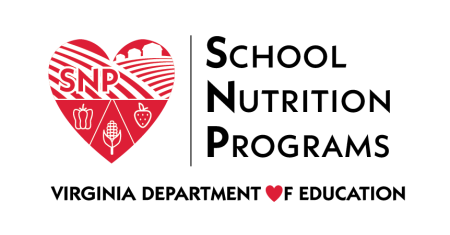 Federal Programs Administrative Review ProcessMaster Five-Year Cycle*The asterisk indicates school divisions scheduled for a 2021-2022 procurement review. Schools receiving a procurement review but not scheduled for a 2021-2022 FPAR are listed on Attachment B. Year 1 (2019-2020)Year 2 (2020-2021)Year 3 (2021-2022)Year 4 (2022-2023)Year 5 (2023-2024)AlbemarleDept. of Juvenile JusticeAccomack*AlexandriaArlingtonAmelia----AmherstPhillips School at AnnandaleAlleghany*AmeliaBedfordBathUnited Methodist Family ServicesAugusta*AppomattoxBotetourtBotetourtYouth for TomorrowBlandBuckinghamCalvary SDA SchoolBrunswick-BristolCampbell Cathedral of FaithBuchanan-Buena Vista*CharlottesvilleColonial BeachCarroll-CarolineChesterfieldCommonwealth Center for Children and AdolescentsCharlotte-Charles CityClarkeCraigClarke-ChesapeakeDanvilleCulpeperColonial Beach-Covington*DinwiddieElijah HouseColonial Heights-DickensonFauquierEssexCumberland-Eastern Mennonite High School*Franklin CountyFalls Church CityEssex-Fairfax*FredericksburgFluvannaFalls Church-Floyd*GraysonGalaxGoochland-Franklin City*HalifaxGiles*Greene-Frederick*Hampton Grafton--GloucesterHanoverGreensvilleHenry-HarrisonburgJackson-Field HomeIsle of WightKing George-Henrico*LexingtonKing and QueenKing & Queen-Highland*MadisonLoudon King William-Holy Cross AcademyManassas CityLunenburgLee -HopewellMiddlesexLynchburgLoudoun-LancasterNew KentMathewsLunenburg-LouisaNewport NewsNelsonManassas Park-Manassas ParkNorthumberlandNorthamptonMartinsville-OrangeNortonPetersburgMecklenburg-Pittsylvania*NottowayPrince GeorgeMontgomery-PoquosonPagePrince WilliamNorfolk-Richmond CountyPark PlaceRestorative Youth ServicesNorthampton-Roanoke CityPowhatanRussellPatrick-Salem*PulaskiSpotsylvania*Petersburg-Scott CountyRichmond CitySt. Mary’s Home for ChildrenPortsmith-SurryRappahannockSussexPrince Edward-Virginia Beach*Roanoke CountySuffolkRadford-Tyler Village of ChildhelpRockbridgeThe House of RestorationRockingham-WarrenShenandoahVirginia Dependents School System/QuanticoRussell-WestmorelandSmythWaynesboroSpotsylvania-Williamsburg-James City*SouthamptonWiseSuffolk--StaffordWytheTazewell--Staunton*YorkWest Point--Washington-Winchester----York----RCCI-VSDB- Staunton----RCCI Commonwealth Challenge----AJC Episcopal School----Calvary SDA School----Cathedral of Faith School----The House of Restoration----Leary Education Foundation----Restorative Youth Services----St. Andrews School----STEP----